                           НАЧАЛНО УЧИЛИЩЕ „ХРИСТО БОТЕВ“ ГР. ЛЮБИМЕЦ, ОБЛ.ХАСКОВО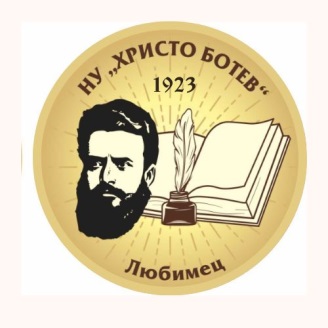                            гр. Любимец 6550, ул. Христо Ботев“ № 12; тел: +359882550575; e-mail: info-2606002@edu.mon.bg                                                                                                        До Директора на НУ „Христо Ботев“                                                                                                         гр. ЛюбимецЗаявление  за записванеот ………………………………………………………………………….                                                  /трите имена на родителя/настойника/Уважаема г-жо Директор,Моля детето ми да бъде записано в повереното Ви училище в ……...клас за учебната 20…./20.…. година.                                                                                                                             Към  момента се обучава в ……………………………………………………………………Прилагам следните документи :Потвърждавам, че желая/не желая  детето ми да посещава групите за целодневна организация на учебния ден   /подчертава се верният отговор/ДЕКЛАРИРАМ :че давам съгласието си  предоставените лични данни, да бъдат обработвани в НУ „Христо Ботев“ гр. Любимец като администратор на лични данни за целите на обучението в училището и на основанията, описани в Задължителната информация за правата на лицата по защита на личните данни, с която декларирам, че съм запознат/а. Дата ……………..год.                                                    С уважение : …………………..                                                                   Данни за детето                                                     Данни за детето                                                     Данни за детето                                                     Данни за детето                                                     Данни за детето                                                     Данни за детето                                                     Данни за детето                                                     Данни за детето                                                     Данни за детето                                                     Данни за детето                                                     Данни за детето                                                     Данни за детето                                                     Данни за детето                                                     Данни за детето1.Трите имена :1.Трите имена :1.Трите имена :1.Трите имена :1.Трите имена :1.Трите имена :1.Трите имена :1.Трите имена :1.Трите имена :1.Трите имена :1.Трите имена :1.Трите имена :1.Трите имена :1.Трите имена :ЕГН   Специфични  здравословни проблеми на детето / в т.ч. алергии/        Специфични  здравословни проблеми на детето / в т.ч. алергии/        Специфични  здравословни проблеми на детето / в т.ч. алергии/        Специфични  здравословни проблеми на детето / в т.ч. алергии/        Специфични  здравословни проблеми на детето / в т.ч. алергии/        Специфични  здравословни проблеми на детето / в т.ч. алергии/        Специфични  здравословни проблеми на детето / в т.ч. алергии/        Специфични  здравословни проблеми на детето / в т.ч. алергии/        Специфични  здравословни проблеми на детето / в т.ч. алергии/        Специфични  здравословни проблеми на детето / в т.ч. алергии/        Специфични  здравословни проблеми на детето / в т.ч. алергии/        Специфични  здравословни проблеми на детето / в т.ч. алергии/        Специфични  здравословни проблеми на детето / в т.ч. алергии/        Специфични  здравословни проблеми на детето / в т.ч. алергии/        Настоящ адрес : Настоящ адрес : Настоящ адрес : Настоящ адрес : Настоящ адрес : Настоящ адрес : Настоящ адрес : Настоящ адрес : Настоящ адрес : Настоящ адрес : Настоящ адрес : Настоящ адрес : Настоящ адрес : Настоящ адрес : Личен лекар :Личен лекар :Личен лекар :Личен лекар :Личен лекар :Личен лекар :Име :Име :Име :Име :Име :Име :Име :Телефон:                Данни за родителите                Данни за родителите                Данни за родителите                Данни за родителите                Данни за родителите                Данни за родителите                Данни за родителитемайкамайкамайкаТрите имена:Трите имена:Трите имена:Трите имена:Трите имена:Трите имена:Трите имена:Трите имена:Трите имена:Трите имена:Трите имена:майкамайкамайкаМесторабота:Месторабота:Месторабота:Месторабота:Месторабота:Месторабота:Месторабота:Месторабота:Месторабота:Месторабота:Месторабота:майкамайкамайкаТелефон:                                                  е-mail:Телефон:                                                  е-mail:Телефон:                                                  е-mail:Телефон:                                                  е-mail:Телефон:                                                  е-mail:Телефон:                                                  е-mail:Телефон:                                                  е-mail:Телефон:                                                  е-mail:Телефон:                                                  е-mail:Телефон:                                                  е-mail:Телефон:                                                  е-mail:бащабащабащаТрите имена:Трите имена:Трите имена:Трите имена:Трите имена:Трите имена:Трите имена:Трите имена:Трите имена:Трите имена:Трите имена:бащабащабащаМесторабота:Месторабота:Месторабота:Месторабота:Месторабота:Месторабота:Месторабота:Месторабота:Месторабота:Месторабота:Месторабота:бащабащабащаТелефон:                                                  е-mail:     Телефон:                                                  е-mail:     Телефон:                                                  е-mail:     Телефон:                                                  е-mail:     Телефон:                                                  е-mail:     Телефон:                                                  е-mail:     Телефон:                                                  е-mail:     Телефон:                                                  е-mail:     Телефон:                                                  е-mail:     Телефон:                                                  е-mail:     Телефон:                                                  е-mail:     №                                           Вид документ  Въведете   ДА     при наличност1.Удостоверение за раждане на детето/оригинал за сверяване/2.Документ от регионалния екип за подкрепа за личностно развитие на децата със СОП3.Удостоверение за преместване/ удостоверение за завършен клас